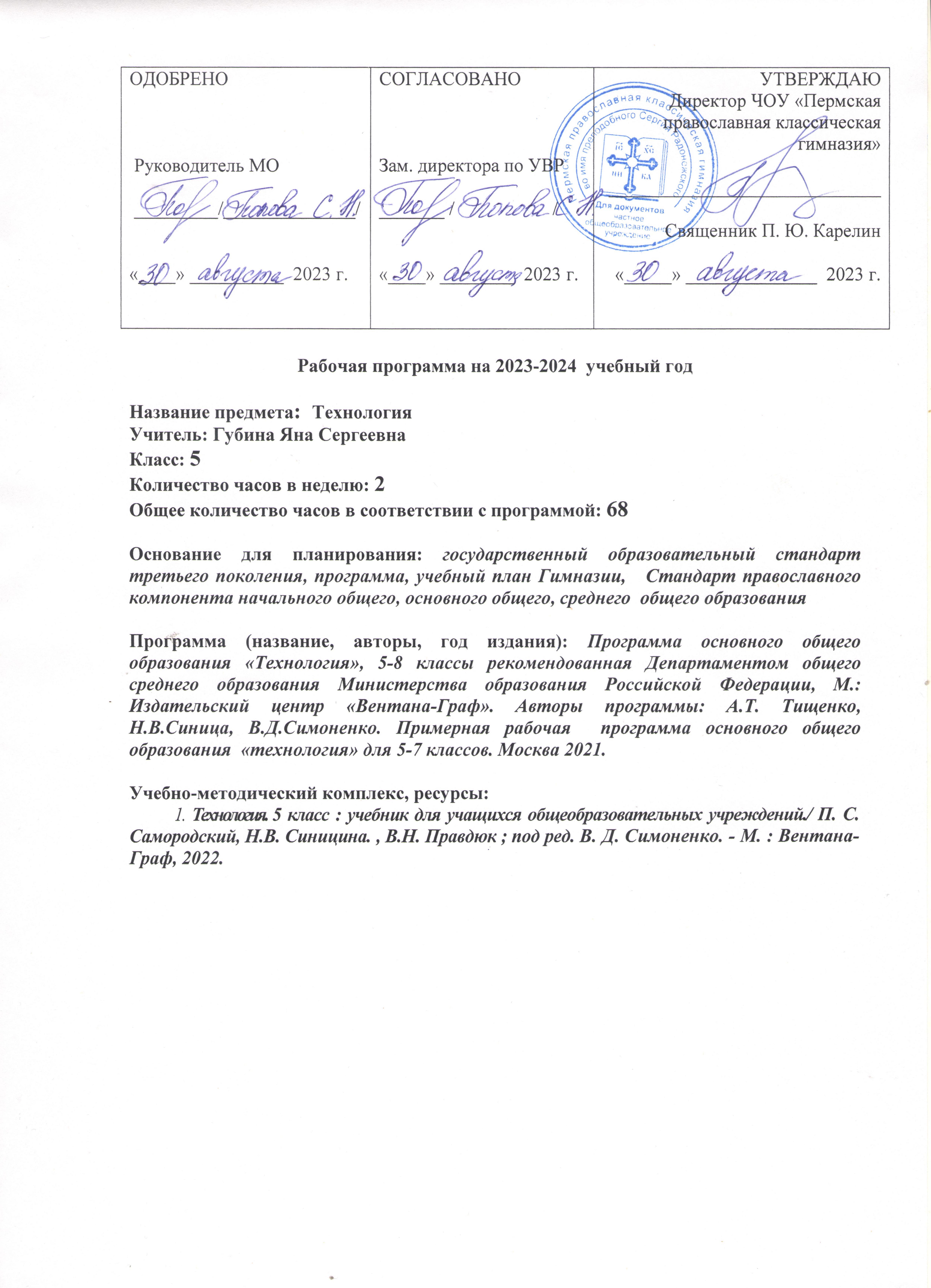 Рабочая программа по предмету «Технология» 5 класс (девочки)ПОЯСНИТЕЛЬНАЯ ЗАПИСКАНАУЧНЫЙ, ОБШЕКУЛЬТУРНЫЙ И ОБРАЗОВАТЕЛЬНЫЙ КОНТЕНТ ТЕХНОЛОГИИФундаментальной задачей общего образования является освоение учащимися наиболее значимых аспектов реальности. К таким аспектам, несомненно, относится и преобразовательная деятельность человека.Деятельность по целенаправленному преобразованию окружающего мира существует ровно столько, сколько существует само человечество. Однако современные черты эта деятельность стала приобретать с развитием машинного производства и связанных с ним изменений в интеллектуальной и практической деятельности человека.Было обосновано положение, что всякая деятельность должна осуществляться в соответствии с некоторым методом, причём эффективность этого метода непосредственно зависит от того, насколько он окажется формализуемым. Это положение стало основополагающей концепцией индустриального общества. Оно сохранило и умножило свою значимость в информационном обществе.Стержнем названной концепции является технология как логическое развитие«метода» в следующих аспектах: процесс достижения поставленной цели формализован  настолько, что становится возможным его воспроизведение в широком спектре условий при практически идентичных результатах  открывается принципиальная возможность автоматизации процессов изготовления изделий (чтопостепенно распространяется практически на все аспекты человеческой жизни).Развитие технологии тесно связано с научным знанием. Более того, конечной целью науки (начиная с науки Нового времени) является именно создание технологий.В    ХХ    веке    сущность    технологии    была    осмыслена     в     различных     плоскостях: были выделены структуры, родственные понятию технологии, прежде всего, понятие алгоритма; проанализирован феномен зарождающегося технологического общества; исследованы социальные аспекты технологии.Информационные технологии, а затем информационные и коммуникационные технологии (ИКТ) радикальным образом изменили человеческую цивилизацию, открыв беспрецедентные возможности для хранения, обработки, передачи огромных массивов различной информации. Изменилась структура человеческой деятельности — в ней важнейшую роль стал играть информационный фактор.Исключительно значимыми оказались социальные последствия внедрения ИТ и ИКТ, которые послужили базой разработки и широкого распространения социальных сетей и процесса информатизации общества. На сегодняшний день процесс информатизации приобретает качественно новые черты. Возникло понятие «цифровой экономики», что подразумевает превращение информации в важнейшую экономическую категорию, быстрое развитие информационного бизнеса и рынка. Появились и интенсивно развиваются новые технологии: облачные, аддитивные, квантовые и пр. Однако цифровая революция (её часто называют третьей революцией) является только прелюдией к новой, более масштабной четвёртой промышленной революции. Все эти изменения самым решительным образом влияют на школьный курс технологии, что было подчёркнуто в «Концепции преподавания предметной области «Технология» в образовательных организациях Российской Федерации, реализующих основные общеобразовательные программы» (далее — «Концепция преподавания предметной области «Технология»).ЦЕЛИ И ЗАДАЧИ ИЗУЧЕНИЯ ПРЕДМЕТНОЙ ОБЛАСТИ «ТЕХНОЛОГИЯ» В ОСНОВНОМ ОБЩЕМ ОБРАЗОВАНИИОсновной целью освоения предметной области «Технология» является формирование технологической грамотности, глобальных компетенций, творческого мышления, необходимых для перехода к новым приоритетам научно-технологического развития Российской Федерации.Задачами курса технологии являются:овладение знаниями, умениями и опытом деятельности в предметной области «Технология» как необходимым компонентом общей культуры человека цифрового социума и актуальными для жизни в этом социуме технологиями;овладение трудовыми умениями и необходимыми технологическими знаниями по преобразованию материи, энергии и информации в соответствии с поставленными целями, исходя из экономических, социальных, экологических, эстетических критериев, а также критериев личной и общественной безопасности;формирование у обучающихся культуры проектной и исследовательской деятельности, готовности к предложению и осуществлению новых технологических решений;формирование у обучающихся навыка использования в трудовой деятельности цифровых инструментов и программных сервисов, а также когнитивных инструментов и технологий;развитие умений оценивать свои профессиональные интересы и склонности в плане подготовки к будущей профессиональной деятельности, владение методиками оценки своих профессиональных предпочтений.Как подчёркивается в Концепции преподавания предметной области «Технология», ведущей формой учебной деятельности, направленной на достижение поставленных целей, является проектная деятельность в полном цикле: от формулирования проблемы и постановки конкретной задачи до получения конкретных значимых результатов. Именно в процессе проектной деятельности достигается синтез многообразия аспектов образовательного процесса, включая личностные интересы обучающихся. При этом разработка и реализация проекта должна осуществляться в определённых масштабах, позволяющих реализовать исследовательскую деятельность и использовать знания, полученные обучающимися на других предметах.Важно подчеркнуть, что именно в технологии реализуются все аспекты фундаментальной для образования категории «знания», а именно:понятийное знание, которое складывается из набора понятий, характеризующих данную предметную область; алгоритмическое (технологическое) знание — знание методов, технологий, приводящих к желаемому	результату	при	соблюдении	определённых условий; предметное знание, складывающееся из знания и понимания сути законов и закономерностей, применяемых в той или иной предметной области; методологическое знание — знание общих закономерностей изучаемых явлений и процессов.Как и всякий общеобразовательный предмет, «Технология» отражает наиболее значимые аспекты действительности, которые состоят в следующем:технологизация всех сторон человеческой жизни и деятельности является столь масштабной, что интуитивных представлений о сущности и структуре технологического процесса явно недостаточно для успешной социализации учащихся — необходимо целенаправленное освоение всех этаповтехнологической цепочки и полного цикла решения поставленной задачи. При этом возможны следующие уровни освоения технологии:уровень представления; уровень пользователя;когнитивно-продуктивный уровень (создание технологий);практически вся современная профессиональная деятельность, включая ручной труд,существляется с применением информационных и цифровых технологий, формирование навыков использования этих технологий при изготовлении изделий становится важной задачей в курсе технологии;появление феномена «больших данных» оказывает существенное и далеко не позитивное влияние на процесс познания, что говорит о необходимости освоения принципиально новых технологий — информационно-когнитивных, нацеленных на освоение учащимися знаний, на развитии умения учиться.ПЛАНИРУЕМЫЕ ОБРАЗОВАТЕЛЬНЫЕ РЕЗУЛЬТАТЫЛИЧНОСТНЫЕ РЕЗУЛЬТАТЫПатриотическое воспитание:проявление интереса к истории и современному состоянию российской науки и технологии; ценностное отношение к достижениям российских инженеров и учёных.Гражданское и духовно-нравственное воспитание:готовность к активному участию в обсуждении общественно значимых и этических проблем, связанных с современными технологиями, в особенности технологиями четвёртой промышленной революции;осознание важности морально-этических принципов в деятельности, связанной с реализацией технологий;освоение социальных норм и правил поведения, роли и формы социальной жизни в группах и сообществах, включая взрослые и социальные сообщества.Эстетическое воспитание:восприятие эстетических качеств предметов труда;умение создавать эстетически значимые изделия из различных материалов.Ценности научного познания и практической деятельности:осознание ценности науки как фундамента технологий;развитие интереса к исследовательской деятельности, реализации на практике достижений науки.Формирование культуры здоровья и эмоционального благополучия:осознание ценности безопасного образа жизни в современном технологическом мире, важности правил безопасной работы с инструментами;умение распознавать информационные угрозы и осуществлять защиту личности от этих угроз.Трудовое воспитание:активное участие в решении возникающих практических задач из различных областей; умение ориентироваться в мире современных профессий.Экологическое воспитание:воспитание бережного отношения к окружающей среде, понимание необходимости соблюдения баланса между природой и техносферой;осознание пределов преобразовательной деятельности человека.МЕТАПРЕДМЕТНЫЕ РЕЗУЛЬТАТЫОвладение универсальными познавательными действиямиБазовые логические действия:выявлять и характеризовать существенные признаки природных и рукотворных объектов; устанавливать существенный признак классификации, основание для обобщения и сравнения; выявлять закономерности и противоречия в рассматриваемых фактах, данных и наблюдениях,относящихся к внешнему миру;выявлять причинно-следственные связи при изучении природных явлений и процессов, а также процессов, происходящих в техносфере;самостоятельно выбирать способ решения поставленной задачи, используя для этого необходимые материалы, инструменты и технологии.Базовые исследовательские действия:использовать вопросы как исследовательский инструмент познания;формировать запросы к информационной системе с целью получения необходимой информации оценивать полноту, достоверность и актуальность полученной информации; опытным путём изучать свойства различных материалов;овладевать навыками измерения величин с помощью измерительных инструментов, оценивать погрешность измерения, уметь осуществлять арифметические действия с приближёнными величинами;строить и оценивать модели объектов, явлений и процессов;уметь создавать, применять и преобразовывать знаки и символы, модели и схемы для решения учебных и познавательных задач;уметь оценивать правильность выполнения учебной задачи, собственные возможности её решения; прогнозировать поведение технической системы, в том числе с учётом синергетических эффектов.Работа с информацией:выбирать форму представления информации в зависимости от поставленной задачи; понимать различие между данными, информацией и знаниями;владеть начальными навыками работы с «большими данными»;владеть технологией трансформации данных в информацию, информации в знания.Овладение универсальными учебными регулятивными действиямиСамоорганизация:уметь самостоятельно планировать пути достижения целей, в том числе альтернативные, осознанно выбирать наиболее эффективные способы решения учебных и познавательных задач;уметь соотносить свои действия с планируемыми результатами, осуществлять контроль своей деятельности в процессе достижения результата, определять способы действий в рамках предложенных условий и требований, корректировать свои действия в соответствии с изменяющейся ситуацией;делать выбор и брать ответственность за решение.Самоконтроль (рефлексия):давать адекватную оценку ситуации и предлагать план её изменения;объяснять причины достижения (недостижения) результатов преобразовательной деятельности; вносить необходимые коррективы в деятельность по решению задачи или по осуществлениюпроекта;оценивать соответствие результата цели и условиям и при необходимости корректировать цель и процесс её достижения.Принятие себя и других:признавать своё право на ошибку при решении задач или при реализации проекта, такое же право другого на подобные ошибки.Овладение универсальными коммуникативными действиями.Общение:в ходе обсуждения учебного материала, планирования и осуществления учебного проекта; в рамках публичного представления результатов проектной деятельности;в ходе совместного решения задачи с использованием облачных сервисов;в ходе общения с представителями других культур, в частности в социальных сетях.Совместная деятельность:понимать и использовать преимущества командной работы при реализации учебного проекта; понимать необходимость выработки знаково-символических средств как необходимого условияуспешной проектной деятельности;уметь адекватно интерпретировать высказывания собеседника — участника совместной деятельности; владеть навыками отстаивания своей точки зрения, используя при этом законы логики; уметь распознавать некорректную аргументацию. ПРЕДМЕТНЫЕ РЕЗУЛЬТАТЫхарактеризовать роль техники и технологий для прогрессивного развития общества; характеризовать роль техники и технологий в цифровом социуме;выявлять причины и последствия развития техники и технологий;характеризовать виды современных технологий и определять перспективы их развития;уметь строить учебную и практическую деятельность в соответствии со структурой технологии: этапами, операциями, действиями;научиться конструировать, оценивать и использовать модели в познавательной и практической деятельности;организовывать рабочее место в соответствии с требованиями безопасности; соблюдать правила безопасности;использовать различные материалы (древесина, металлы и сплавы, полимеры, текстиль, сельскохозяйственная продукция);уметь создавать, применять и преобразовывать знаки и символы, модели и схемы для решения учебных и производственных задач;получить возможность научиться коллективно решать задачи с использованием облачных сервисов; оперировать понятием «биотехнология»;классифицировать методы очистки воды, использовать фильтрование воды; оперировать понятиями «биоэнергетика», «биометаногенез».характеризовать познавательную и преобразовательную деятельность человека; соблюдать правила безопасности;организовывать рабочее место в соответствии с требованиями безопасности; классифицировать и характеризовать инструменты, приспособления и технологическоеоборудование;активно использовать знания, полученные при изучении других учебных предметов, и сформированные универсальные учебные действия;использовать инструменты, приспособления и технологическое оборудование;выполнять технологические операции с использованием ручных инструментов, приспособлений, технологического оборудования;получить возможность научиться использовать цифровые инструменты при изготовлении предметов из различных материалов;характеризовать технологические операции ручной обработки конструкционных материалов; применять ручные технологии обработки конструкционных материалов;правильно хранить пищевые продукты;осуществлять механическую и тепловую обработку пищевых продуктов, сохраняя их пищевую ценность;выбирать продукты, инструменты и оборудование для приготовления блюда; осуществлять доступными средствами контроль качества блюда; проектировать интерьер помещения с использованием программных сервисов;составлять последовательность выполнения технологических операций для изготовления швейных изделий; строить чертежи простых швейных изделий;выбирать материалы, инструменты и оборудование для выполнения швейных работ; выполнять художественное оформление швейных изделий;выделять свойства наноструктур;приводить примеры наноструктур, их использования в технологиях;получить возможность познакомиться с физическими основы нанотехнологий и их использованием для конструирования новых материалов.Используемые педагогические технологии.- Игровые технологии- Технология современного проектного обучения- Тренинговые  технологии- Технология программированного обучения- Технология уровневой дифференциации (в рамках внутренней).Приоритетными методами форм обучения при реализации данной программы являются:Сочетание словесных и наглядных методовМетод аналогии, самостоятельная работа с книгой, инструктажМетод выполнения трудовых знаний Проектный метод упражнения Лабораторно-практические работыУчебно-практические работыОсновной формой обучения является учебно-практическая деятельность учащихся. В программе предусмотрено выполнение школьниками творческих или проектных работ. При организации творческой или проектной деятельности учащихся очень важно акцентировать их внимание на потребительском назначении того изделия, которое они выдвигают в качестве творческой идеи.     По окончании курса технологии в 5 классе основной школы учащиеся овладевают: - безопасными приёмами труда с инструментами, швейными машинами, электробытовыми приборами;- специальными и общетехническими знаниями и умениями в области технологии обработки пищевых продуктов, текстильных материалов.- изготовление и художественного оформления швейных изделий.- ведение домашнего хозяйства- знакомятся с основными профессиями пищевой и лёгкой промышленности.Система оценки достижений учащихсяТекстовые и проверочные работы  после каждого 2-го занятия и по изучению раздела технологии по системе Б. Беспалько:0-40% -«2»40-60%- «3»60-80%-«4»80-100%-«5»Практические работы оцениваются по критериям оценки качества учащихся для разных видов работ:«5»- готовность к уроку ( спецодежда, конспект, задание к практической части), соблюдения правил безопасности труда, самостоятельное правильное выполнение практического задания, аккуратность , творческий подход при выполнении практического задания, активная работа при изучении теоретического материала , ответы на дополнительные вопросы.«4»- готовность к уроку , соблюдение правил безопасного труда , выполнение практического задания, аккуратность, правильные ответы по теме:«3»- готовность  к уроку, соблюдение правил безопасного труда, практическая работа с помощью учителя или одноклассниц, аккуратность;«2»- неготовность к уроку , несоблюдение правил безопасного труда не правильное выполнение  практического задания.Проектные работы оцениваются учителем по основным этапам проектирования:                     Содержание учебного материала.5 класс. Количество часов:  всего 68 часов; в неделю 2 часа.Плановых контрольных уроков-1 ,проверочных-3, тестов- 5, практических работ-35.Планирование составлено на основе федеральной рабочей программы основного общего образования по направлению « Технология » 2023г.Учебник: « Технология 5» (вариант для девочек под ред. В.Д. Симоненко, Москва, « Вентана –Граф» 2018гДополнительная литература:«Технология. Обслуживающий труд. Рабочая тетрадь . 5класс» под ред. В,Д, Симоненко, Москва, « Вентана-Граф», 2018г.«Технология .5класс. Вариант для девочек. Методические рекомендации» Крупская Ю.В., Москва, «Вентана –Граф», 2012г. Руководствуясь сборником "Программы начального и основного общего образования" (М.: Вентана -Граф, 2008)  сравнив разделы, темы, количество часов по классам и учитывая возможность изменения в отдельных разделах, количество часов до 30 % учебного времени тематическое планирование в 5 классе составлено следующим образом:Из  раздела «Черчение и графика» (интегрируются с разделом «Конструирование и моделирование») 2ч  переносятся в раздел «Конструирование и моделирование»Из  раздела «ДПИ»  2ч  переносятся в раздел «Бытовая швейная машина»   Технология  ведения домаРазвитие технологической информации .  Кулинария .  Развитие представлений направленно на здоровье сбережение школьников. Общие сведения безопасности приёмов труда , санитарных правил  и личной  гигиены при обработке продуктов. Понятие пища, процесс пищеварения, микроорганизмы, калорийность пищевых продуктов. Составление рациона здорового питания с применением  компьютерных программ. Значение  яиц, фруктов, овощей, бутербродов, горячих напитков в питании человека. Способы первичной, тепловой обработки овощей, нарезки, приготовления  оформления блюд. Требования к качеству готовых изделий. Сервировка стола. Правила поведения за столом, инструменты и  приспособления.Создание изделий из текстильных материалов.Свойства текстильных материалов.Классификация волокон. Способы получения и свойства натуральных  волокон. Основная и ниточная нити в ткани. Лицевая и изнаночная стороны ткани. Виды переплетений нитей в тканях. Механические, физиологические, технологические, эксплуатационные свойства тканей, шнурков и нетканых материалов. Сравнительные характеристики тканей из натуральных и химических волокон в тканях.Элементы машиноведения.Классификация машин швейного производства по назначению. Бытовая машина,  назначение основных узлов. Виды приводов. Организация рабочего места при выполнении  швейных работ. Формирование первоначальных навыков работы на швейной машине. Правила подготовки швейной машины к работе. Заправка верхней и нижней нитей.Конструирование швейных изделий.Понятие одежда, её классификация. Краткие сведения из истории одежды. Роль конструирования в выполнении основных требований к одежде. Краткая характеристика расчётно-графической системы конструирования. Основные точки и линии измерения фигуры человека. Последовательность построения чертежа в М 1:4, по своим размерным признакам на основе фартука.Моделирование швейных изделий.Понятие о композиции в одежде (цвет, материал, силуэт, пропорции, ритм). Способы моделирования швейных изделий. Выбор ткани, Художественное оформление и отделка изделия. Определение количества ткани. Поиск в интернете современных моделей швейных  изделий, построение выкроек, коррекция изделия. Выбор моделей из журналов мод.Технология изготовления швейных изделий.Ручные стежки и строчки. Технология выполнения машинных швов, их условные графические обозначения. Подготовка ткани к раскрою. Правила выполнения следующих технологических операций: обработка края, карманов, пояса. Сборка изделия. Проведения примерки, выявление и выполнение дефектов. Стачивание машинными швами и окончательная отделка изделия. Контроль качества готового изделия.Художественные ремёсла.Декоративно- прикладное искусство.Знакомство с различными видами ДПИ нашей местности. Традиционные виды рукоделия: вышивка. Знакомство с умельцами своего села. Инструменты, приспособления. Традиции, обряды. Семейные праздники, традиции. Отделка изделий.Вышивка. Вышивка как вид Д.П.И. и её применение в народном и современном костюмеКраткие сведения из истории  . Материалы и инструменты. Подготовка  материала к работе .Технология швов и приёмов.Оформление интерьера.Интерьер кухни, столовой.Общие сведения из истории архитектуры и интерьера, связь с природой. Создание интерьера с учётом запроса и потребности семьи.Разделение кухни на зоны. Оборудование и его размещение в интерьере. Декоративное оформление кухни собственного изготовления.Технология творческой и опытнической деятельности.Оформление документации. Определение и формулировка проблемы. Поиск информации для решения проблемы. .Обоснование выбора .Технология растениеводства. Технология выращивания овощных и цветочно-декоративных культур.Растениеводство и его структура. Понятие почва, урожай. Учёт урожая. Правила посадки и посева семян. Основные приёмы ухода за растениями. Использование агротехнических приёмов возделывание почвы.Практические работы.1.Определения набора безопасных для здоровья моющих средств,  для посуды.Проведение санитарно-гигиенических мероприятий в помещении кабинета технологии ( кухни). Составление меню, отвечающего здоровому образу жизни. Поиск рецептов, соответствующих рациональному питанию.Приготовление блюд из яиц, свежих овощей, фруктов. Приготовление бутербродов, горячих напитков, блюд их варёных овощей. Фигурная нарезка овощей для художественного оформления овощей .Сервировка стола.2.Изучение нитей основы и утка. Определение лицевой и изнаночной сторон, направления долевой нити в ткани. Распознавание растительных волокон (хлопок, лён)3.Намотка  нитки на шпульку. Заправка верхней и нижней нитей. Выполнение машинных строчек, её закрепление.4. Выполнение эскизов  национальных костюмов. Снятие размерных признаков и их запись. Построение чертежа в М 1:4, натуральную величину.5.Моделирование изделия. Расчёт количества ткани на изделие. Копирование выкройки из журнала мод, проверка и коррекция выкройки с учётом своих мерок и особенностей фигуры. Подготовка выкройки к раскрою6.Выполнение образцов ручных стежков, строчек и швов. Подшивание низа изделия  потайными подшивочными  стежками. Выполнение раскладки выкроек на различных тканях. Прокладывание контрольных и контурных линий и точек на деталях кроя. Обработка деталей кроя. Скалывание и смётывание деталей кроя. Проведение примерки, исправление дефектов. В.Т.О. изделия. Определения качества готового изделия.7. Экскурсия в музей. Изготовление швейного изделия в технике лоскутного шитья.8.Выполнение эскиза планировки кухни, детской комнаты.9.Изготовление в технике лоскутного шитья. Сбор коллекции образцов ДПИ. Оформление интерьера декоративными  растениями.10.Рассмотрение косметических средств ( народных) маски, отвары. Выполнение обычного маникюра.  Инструменты и приспособления. Тестирование.Приложение к программе.Темы проектов: « Воскресный завтрак», « Прихватка»Тема творческой работы: «Вышитая салфетка», « Кухня моей мечты» В основу тематического планирования по проектным работам положен дифференцированный подход к учащимся. Ядром мотивации проектной деятельности  признаётся спектр интересов, который специфичен для каждой возрастной группы. Выбор проектного задания может завить от темы социального заказа со стороны родителей и школы. В 5 классе учащимся сложно выбрать самостоятельно темы проекта и выполнить его не зная, что такое творческий проект. Поэтому в 5 классе педагог даёт первичное понятие о проекте, показывает совокупность приёмов и операций овладения определённой областью практического и теоретического  знания, обучает приёмам  планирования. Цели метода проектов в 5 классе -обучения приёмов планирования- закрепления определённых практических навыков- обучения оформлению результатов творческой деятельности.- развитие  ассоциативного мышления- развитие познавательного интересаИндивидуальность творческих работ обеспечивается разными вариантами технологической обработки, разнообразием тканей, способом декоративной и отделки, индивидуальным подходом к решению со стороны учащихся. Литература.Голондарева Н.Б. Поурочные планы по учебнику «Технология» В.Д. Симоненко, 5 класс I-II частьПопова Г.П. «Технология», поурочные планы по учебнику Симоненко В.Д., Крупской Ю.В., Лебедевой Н.И., Литиковой Л.В., под ред. Симоненко В.Д.                   Технология (вариант для девочек) Волгоград «Учитель», 2017.Маркуцкая С.Э. УМК, Тесты по технологии 5-7 классы, М: «Экзамен» 2016.Маркуцкая С.Э. УМК, Технология в схемах, таблицах, рисунках,  5-9  классы, М: «Экзамен» 2008.Зименкова Ф.Н. «Технология», справочное пособие для общеобразовательных школ М: Педагогическое общество России,2002.Крупская Ю.В. Технология. Методические рекомендации. М.: Вентана-Граф, 2016г                                Арефьев И.П. Занимательные уроки технологии для девочек. М: Школьная пресса, 2005.Корчагина Г.А., старикова Е.В., дидактический материал. Обработка ткани и кулинарные работы. М:»Просвещение», 1996.Карачевцева Л.Д., Власенко О.П., Технология, дополнительные занимательные материалы. Волгоград «Учитель», 2009.Сасова И. А. Метод проектов в технологическом образовании, Москва, Вентана-Граф,2003Сасова И. А. Сборник проектов, Москва, Вентана-Граф,2003Чернякова В. Н. Творческий проект, тетрадь, М.: Просвещение,2002Чернякова В. Н. Технология обработки ткани, учебник 5 класса, М.: Просвещение,2002Цифровые образовательные ресурсы: resh.edu.r, u uchi.ru , foxford.ru, infourok.ruТематическое планирование «Технология».Требования к уровню подготовки учащихся 5 классаВыпускники научатся:Иметь представление о негативных последствиях влияния общественного производства на окружающую среду и здоровье человека; Иметь представление о способах получения, хранения и поиска информации,  о  источниках и носителях информации, уметь осуществлять поиск необходимой информации;Иметь представление о пищевой ценности овощей, методах определения качества, правилах первичной обработки, инструментах и приспособлениях для обработки и нарезки овощей;Знать о правилах санитарии и гигиены , безопасных приёмах работы с кухонным оборудованием и горячими жидкостями;Знать технологию приготовления блюд из сырых и варёных овощей;Иметь представление о способах определения свежести яиц, их хранении и использовании в кулинарии;Иметь представление о технологии приготовления  бутербродов и горячих напитков, правилах сервировки стола к завтраку;Уметь работать с кухонным оборудованием, инструментами , горячими жидкостями, проводить первичную обработку овощей, готовить блюда из сырых и варёных овощей, бутерброды, блюда из яиц, горячие напитки;Иметь представление о истории интерьера, требования  к интерьеру кухни, уметь разрабатывать и оформлять интерьер, поддерживать чистоту и порядок;Иметь представление о культуре поведения в семье, основе семейного уюта;Знать правила безопасной работы с ручными инструментами и на универсальной швейной машине;Иметь представление о принципе изготовления пряжи и ткани, знать классификацию текстильных волокон. Знать свойства нитей основы и утка, свойства тканей из натуральных растительных волокон. Уметь определять нити основы и утка, лицевую и изнаночную сторону ткани;Знать виды приводов швейной машины, правила подготовки к работе. Уметь включать и отключать маховое колесо, заправлять нити, запускать швейную машину, регулировать скорость, выполнять строчки;Иметь представление о видах декоративно-прикладногонародов нашей страны, материалы и приспособления применяемые в работе. Уметь выполнять украшающие швы;Иметь представление об эксплуатационных, гигиенических и эстетических требованиях к рабочей одежде, общих сведениях о системах конструирования одежды, правила построения и оформления чертежей. Уметь читать и строить чертёж фартука;Знать правила снятия мерок и условные обозначения. Уметь снимать мерки, записывать результаты измеренияИметь представление о композиции в одежде,  видах отделки швейных изделий, способах моделирования, правилах подготовки выкройки к раскрою. Уметь выполнять моделирование, подготавливать выкройку к раскрою ;Знать технологию и уметь выполнять следующие виды швов: стачной в заутюжку, расстрочной,накладного сзакрытым, открытым срезом и в подгибку, обработку накладных карманов и бретелей;Выполнять раскрой и обработку изделия по технологии;Выполнять элементарный  ремонт одежды;Иметь представление о гигиенических требованиях  и правилах ухода за кожей;Выпускники получат возможность научиться:Вести экологически здоровый образ жизниИспользовать ПК для решения технологических, конструкторских, экономических задач как источник информации;Планировать и оформлять интерьер кухни;Проводить уборку помещения;Ухаживать за одеждой и обувью;Соблюдать гигиену;Выражать уважение и заботу к окружающим и членам семьи;Соблюдать правила этикета;Развёрнутый тематический план 5 класс  2023-2024Этапы проекта  Сроки выполненияЗамечания учителяИсследовательскийКонструкторскийТехнологическийЗаключительныйРазделы и темы Всего часов           В том числе           В том числеФорма контроляРазделы и темы Всего часовТеоритич.Практич.Форма контроляТехнология ведения домаКулинария  18612Тестовые задания, проверочные работы, выполнение практических заданий.Элементы машиноведения 422Лабораторная работа, тестирование.Свойства текстильных тканей.Элементы  материаловедения211Выполнение тестовых заданий , выполнение практических заданий, тестированиеТехнология обработки ткани 14410 Выполнение практических заданий ,проверочная работа в виде деловой игры.тестированиеКонструирование и моделирование швейных изделий  826Проверочная работаХудожественные ремёсла. Д.П.И.Рукоделие. Вышивка1046Выполнение Практических заданий, выполнение тестового заданияОформление интерьера. 422Творческое заданиеПроектные работыТехнология творческой и опытнической деятельности826Тестовые задания, защита проекта.Итого 682345№ п/пТема урока(этап проектной или исследовательской деятельности)Кол-во часовТип урока(форма и вид деятельности)Элементы содержанияТребования к уровню подготовки обучающихся(результат)Вид контроля, измерителиЭлектронные (цифровые)образовательныеЭлектронные (цифровые)образовательныеДата проведенияДата проведенияДата проведения№ п/пТема урока(этап проектной или исследовательской деятельности)Кол-во часовТип урока(форма и вид деятельности)Элементы содержанияТребования к уровню подготовки обучающихся(результат)Вид контроля, измерителиЭлектронные (цифровые)образовательныеЭлектронные (цифровые)образовательныепланпланфактВводный урок 2 часаВводный урок 2 часаВводный урок 2 часаВводный урок 2 часаВводный урок 2 часаВводный урок 2 часаВводный урок 2 часаВводный урок 2 часаВводный урок 2 часаВводный урок 2 часаВводный урок 2 часаВводный урок 2 часа1-2Вводный инструктаж и первичный инструктаж на рабочем месте. Вводный урок.2Новый материал (объяснение)Введение в курс технологии. Правила ТБ в кабинете обслуживающего труда.Знать: правила ТБУметь: использовать их на практикеопросresh.edu.ru uchi.ru foxford.ruresh.edu.ru uchi.ru foxford.ru01.09Кулинария: физиология питания 4 часаКулинария: физиология питания 4 часаКулинария: физиология питания 4 часаКулинария: физиология питания 4 часаКулинария: физиология питания 4 часаКулинария: физиология питания 4 часаКулинария: физиология питания 4 часаКулинария: физиология питания 4 часаКулинария: физиология питания 4 часаКулинария: физиология питания 4 часаКулинария: физиология питания 4 часаКулинария: физиология питания 4 часа3-4Санитария и гигиена. Правила ТБ при кулинарных работах и оказание первой помощи при ожогах2комбинированныйСанитарные требования к помещению кухни и столовой правила санитарии и гигиены при обработке пищевых продуктов. Правила ТБ при кулинарных работах, оказание первой помощи при ожогах и порезах.Знать: правила санитарии и гигиены, ТБ на кухне и оказание первой помощиопросresh.edu.ru uchi.ruinfourok.rufoxford.ruresh.edu.ru uchi.ruinfourok.rufoxford.ru08.095-6Процесс пищеварения. Питательные  вещества и витамины2комбинированныйПонятие о процессе пищеварения. Общие сведения о питательных веществах и витаминах. Содержание витаминов в пищевых продуктах, суточная потребность в них.Иметь представление о процессах пищеварения, витаминах и их влиянии на здоровье человекаопросresh.edu.ru uchi.ruinfourok.rufoxford.ruresh.edu.ru uchi.ruinfourok.rufoxford.ru15.09Кулинария: технология приготовления пищи  8 часовКулинария: технология приготовления пищи  8 часовКулинария: технология приготовления пищи  8 часовКулинария: технология приготовления пищи  8 часовКулинария: технология приготовления пищи  8 часовКулинария: технология приготовления пищи  8 часовКулинария: технология приготовления пищи  8 часовКулинария: технология приготовления пищи  8 часовКулинария: технология приготовления пищи  8 часовКулинария: технология приготовления пищи  8 часовКулинария: технология приготовления пищи  8 часовКулинария: технология приготовления пищи  8 часовfoxford.ru7-8Правила первичной обработки овощей. Технология приготовления блюд из сырых и варёных овощей.2комбинированныйВиды овощей и содержание в них полезных веществ. Определение качества овощей и влияние на него экологии. Правила первичной обработки овоще и сохранения в них полезных веществ при обработке.Иметь представление:- о правилах первичной обработки всех видов овощей-пищевой ценности, способах использования, рецептуре овощных блюдопросresh.edu.ru uchi.ruinfourok.rufoxford.ruresh.edu.ru uchi.ruinfourok.rufoxford.ru22.09910Приготовление блюд из сырых и варёных овощей. Способы и формы нарезки2Практическая работаВиды салатов. Современные инструменты и приспособления для работ на кухне, способы и формы нарезки овощей.Знать: правила нарезки овощей.Уметь:-выполнять нарезк5у овощей- готовить и украшать салатКонтроль качестваresh.edu.ru uchi.ruinfourok.rufoxford.ruresh.edu.ru uchi.ruinfourok.rufoxford.ru29.091112Блюда из яиц, приспособления и оборудование для их приготовления. Способы определения свежести яиц и их хранения.2комбинированныйСтроение яйца. Способы определения его свежести. Технология приготовления блюд из яиц. Приспособления и оборудование для этого. Знать: технологию приготовления блюд из яиц.Уметь: -определять свежесть яиц,- готовить блюда из яиц.Опрос, контроль качества.resh.edu.ru uchi.ruinfourok.rufoxford.ruresh.edu.ru uchi.ruinfourok.rufoxford.ru06.101314Бутерброды и горячие напитки. Приготовление бутербродов и горячих напитков.2комбинированныйПродукты, используемее для бутербродов. Виды бутербродов, способы их оформления, условия и сроки хранения. Виды горячих напитков и способы их приготовления.Иметь представление о разновидностях бутербродов и горячих напитков, способах нарезки продуктов, инструментах и приспособлениях.Уметь готовить бутерброды и горячие напитки.Опрос, контроль качестваresh.edu.ru uchi.ruinfourok.rufoxford.ruresh.edu.ru uchi.ruinfourok.rufoxford.ru13.10Сервировка стола 2 часаСервировка стола 2 часаСервировка стола 2 часаСервировка стола 2 часаСервировка стола 2 часаСервировка стола 2 часаСервировка стола 2 часаСервировка стола 2 часаСервировка стола 2 часаСервировка стола 2 часаСервировка стола 2 часаСервировка стола 2 часа1516Составление меню на завтрак и правила подачи горячих напитков, сервировка стола и этикет за столом.2комбинированныйСоставление меню на завтрак. Правила  подачи горячих напитков. Столовые приборы и правила пользования ими Эстетическое оформление стола и правила поведения за столом.Иметь представление о правилах подачи горячих напитков, столовых приборов, правилах этикета Уметь накрывать стол к завтраку.Опрос, контроль качестваresh.edu.ru uchi.ruinfourok.rufoxford.ruresh.edu.ru uchi.ruinfourok.rufoxford.ru20.10Заготовка продуктов 2 часа Заготовка продуктов 2 часа Заготовка продуктов 2 часа Заготовка продуктов 2 часа Заготовка продуктов 2 часа Заготовка продуктов 2 часа Заготовка продуктов 2 часа Заготовка продуктов 2 часа Заготовка продуктов 2 часа Заготовка продуктов 2 часа Заготовка продуктов 2 часа Заготовка продуктов 2 часа 1718Способы заготовки продуктов. Правила сбора урожая и его хранения.2комбинированныйРоль продовольственных запасов в экономном ведении хозяйства. Способы заготовки продуктов. Правила сбора и хранения урожая.Знать:- способы заготовки продуктов-правила сбора урожая и лекарственных трав- условия и сроки хранения заготовокопросresh.edu.ru uchi.ruinfourok.rufoxford.ruresh.edu.ru uchi.ruinfourok.rufoxford.ru27.10Технология ведения дома 4 часаТехнология ведения дома 4 часаТехнология ведения дома 4 часаТехнология ведения дома 4 часаТехнология ведения дома 4 часаТехнология ведения дома 4 часаТехнология ведения дома 4 часаТехнология ведения дома 4 часаТехнология ведения дома 4 часаТехнология ведения дома 4 часаТехнология ведения дома 4 часаТехнология ведения дома 4 часа1920Эстетика и экология жилища. Интерьер кухни, оборудование, отделка и украшение.2комбинированныйИстория и национальные традиции в архитектуре. Современные стили в интерьере. Требования к кухне и столовой. Кухонное оборудование, его размещение и уход за нм. Деление кухни на зоны.Иметь представление о требованиях предъявляемых к интерьеру кухни и столовой,Оборудовании и его влиянии на человека.Опросresh.edu.ru uchi.ruinfourok.rufoxford.ruresh.edu.ru uchi.ruinfourok.rufoxford.ru10.112122Интерьер кухни, украшение её изделиями собственного изготовления. Выполнение эскизов прихваток2комбинированныйВиды отделки интерьера. Варианты декоративного украшения кухни изделиями собственного изготовленияИметь представление о возможностях отделки и декоративного убранства кухниУметь выполнять эскизы изделийОценка эскизаresh.edu.ru uchi.ruinfourok.rufoxford.ruresh.edu.ru uchi.ruinfourok.rufoxford.ru17.11Элементы материаловедения 2 часаЭлементы материаловедения 2 часаЭлементы материаловедения 2 часаЭлементы материаловедения 2 часаЭлементы материаловедения 2 часаЭлементы материаловедения 2 часаЭлементы материаловедения 2 часаЭлементы материаловедения 2 часаЭлементы материаловедения 2 часаЭлементы материаловедения 2 часаЭлементы материаловедения 2 часаЭлементы материаловедения 2 часа2324Натуральные растительные волокна. Общие понятия о процессах прядения и ткачества. Свойства тканей из растительных волокон и их ассортимент.2Комбинированный. Лабораторная работа.Натуральные растительные волокна и процесс изготовления тканей из них. Основная и уточная нить. Виды переплетений. Свойства тканей из растительных волокон и их ассортимент.Иметь представление: о происхождении волокон, процессах их обработки, прядения и ткачества, свойствах тканей из них.Опрос, проверка лабораторной работы.resh.edu.ru uchi.ruinfourok.rufoxford.ruresh.edu.ru uchi.ruinfourok.rufoxford.ru24.11Элементы машиноведения 4 часаЭлементы машиноведения 4 часаЭлементы машиноведения 4 часаЭлементы машиноведения 4 часаЭлементы машиноведения 4 часаЭлементы машиноведения 4 часаЭлементы машиноведения 4 часаЭлементы машиноведения 4 часаЭлементы машиноведения 4 часаЭлементы машиноведения 4 часаЭлементы машиноведения 4 часаЭлементы машиноведения 4 часа2526Виды машин применяемые в швейной промышленности. Бытовая универсальная швейная машина и её характеристика. Организация рабочего места, ТБ при работе на швейной машине.2комбинированныйВиды машин применяемые в швейной промышленности. Технические характеристики устройство бытовой швейной машины. Виды передачи движения приводов машины. ТБ.Иметь представление: о технических характеристиках шейной машины и назначении основных узлов.Уметь организовать рабочее место и знать правила ТБ.Опрос. Контроль рабочего места.resh.edu.ru uchi.ruinfourok.rufoxford.ruresh.edu.ru uchi.ruinfourok.rufoxford.ru01.122728Подготовка швейной машины к работе. Выполнение машинных строчек. Регулировка стежка.2Практическая работаПодготовка швейной машины к работе. Заправка нитей, выполнение строчек по намеченным линиям. Регулировка длинны стежка.Уметь:Готовить швейную машину к работестрочить по прямой и фигурной линиямДелать закрепки, поворачивать шов.Качества образца.resh.edu.ru uchi.ruinfourok.rufoxford.ruresh.edu.ru uchi.ruinfourok.rufoxford.ru08.12Конструирование и моделирование 8 часовКонструирование и моделирование 8 часовКонструирование и моделирование 8 часовКонструирование и моделирование 8 часовКонструирование и моделирование 8 часовКонструирование и моделирование 8 часовКонструирование и моделирование 8 часовКонструирование и моделирование 8 часовКонструирование и моделирование 8 часовКонструирование и моделирование 8 часовКонструирование и моделирование 8 часовКонструирование и моделирование 8 часов29Виды рабочей одежды и требования к ней. Фартуки в национальном костюме.1комбинированныйАссортимент рабочей одежды. Традиционный костюм прикамья.Иметь представление о рабочей одежде и требованиях предъявляемых к ней.опросопросresh.edu.ru uchi.ruinfourok.rufoxford.ru15.1230Фигура человека и её измерение. Правила снятия мерок1комбинированныйОсобенности строения фигуры человека. Правила снятия мерок и их условное обозначение.Знать правила снятия мерок.Уметь их использовать.Контроль за действиями.Контроль за действиями.resh.edu.ru uchi.ruinfourok.rufoxford.ru3132Правила пользования чертёжными инструментами. Типы линий, понятия о масштабе, чертеже, эскизе. Построение чертежа выкройки фартука в масштабе.2Практическая работаПравила пользования чертёжными инструментами. Типы линий в системе ЕСКД, понятия о масштабе, чертеже, эскизе.  Последовательность построения чертежа выкройки фартука .Иметь представление о правилах пользования чертёжными инструментами. типах линий,  масштабе, чертеже, эскизе. Уметь строить чертеж выкройки фартука по описанию.Контроль чертежаКонтроль чертежаresh.edu.ru uchi.ruinfourok.rufoxford.ru22.123334Построение чертежа выкройки фартука в натуральную величину по своим меркам2комбинированныйПостроение чертежа выкройки фартука в натуральную величину.Уметь читать чертёж.Контроль чертежаКонтроль чертежаresh.edu.ru uchi.ruinfourok.rufoxford.ru12.013536Виды отделки швейных изделий. Выбор модели и моделирование. Подготовка выкройки к раскрою.2КомбинированныйВиды отделки швейных изделий (комбинирование тканей, оборки, тесьма, аппликация, вышивка), особенности и способы моделирования. Понятие о контрасте и форме одежды.Иметь представление о видах отделки швейных изделий, способах моделирования. Уметь вносить модельные изменения в выкройку.Контроль выполнения.Контроль выполнения.resh.edu.ru uchi.ruinfourok.rufoxford.ru19.01Технология изготовления рабочей одежды  14 часовТехнология изготовления рабочей одежды  14 часовТехнология изготовления рабочей одежды  14 часовТехнология изготовления рабочей одежды  14 часовТехнология изготовления рабочей одежды  14 часовТехнология изготовления рабочей одежды  14 часовТехнология изготовления рабочей одежды  14 часовТехнология изготовления рабочей одежды  14 часовТехнология изготовления рабочей одежды  14 часовТехнология изготовления рабочей одежды  14 часовТехнология изготовления рабочей одежды  14 часовТехнология изготовления рабочей одежды  14 часов3738Раскрой изделия. Способы рациональной раскладки выкройки на ткани. 2Комбинированный. Практическая работа.Правила Т.Б. Способы подготовки ткани и выкройки к раскрою. Способы раскладки выкройки на ткани.Иметь представление о рациональной раскладке, подготовке ткани и выкройки. Знать правила Т.Б. Уметь определять Н.О., лицевую сторону ткани.Контроль выполнения.Контроль выполнения.resh.edu.ru uchi.ruinfourok.rufoxford.ru26.013940Перенос контурных и контрольных линий и точек на ткань. 2Практическая работаСпособы переноса контурных линий на ткань. Организация рабочего места для ручных работ. Понятия: шов, строчка, длина стежка.Иметь представление о способах переноса линий и точек на ткань. Уметь ими пользоваться.Контроль качестваКонтроль качестваresh.edu.ru uchi.ruinfourok.rufoxford.ru02.024142Обработка полотнища фартука2Практическая работаСпособы обработки в зависимости от фасона.  Технология выполнения краевых швов.Иметь представление о конструкции машинных швов. Уметь читать графические схемы и выполнять их. Знать терминологию ручных и машинных работ.Контроль качестваКонтроль качестваresh.edu.ru uchi.ruinfourok.rufoxford.ru09.024344Обработка бретелей. Соединение бретелей с грудкой.3Практическая работаСпособы обработки в зависимости от фасона. Способы пооперационной В.Т.О.Иметь представление о способах обработки. Знать правила Т.Б. при выполнении В.Т,О. Контроль качестваКонтроль качестваresh.edu.ru uchi.ruinfourok.rufoxford.ru16.024546Обработка накладного кармана. Соединение с полотнищем фартука.1Практическая работаТехнология обработки накладных карманов, накладных швов.Иметь представление о способах обработки. Знать правила Т.Б. при выполнении В.Т,О.Контроль качестваКонтроль качестваresh.edu.ru uchi.ruinfourok.rufoxford.ru17.024748Обработка пояса. Сборка изделия.3Практическая работаПоследовательность сборки изделия.Знать последовательность сборки изделия. Правила Т.Б. Терминологию швейных и утюжильных работ.Контроль качестваКонтроль качестваresh.edu.ru uchi.ruinfourok.rufoxford.ru01.034950Отделка изделия. Окончательная В.Т.О.1Практическая работаОтделка фурнитурой. Эстетика изделия. Правила окончательной В.Т.О. Критерии оценки качества изделия.Знать критерии качества швейного изделия. Способы отделки фурнитурой. Уметь применять.Опрос, контроль выполнения.Опрос, контроль выполнения.resh.edu.ru uchi.ruinfourok.rufoxford.ru02.03Декоративно-прикладное творчество 10 часовДекоративно-прикладное творчество 10 часовДекоративно-прикладное творчество 10 часовДекоративно-прикладное творчество 10 часовДекоративно-прикладное творчество 10 часовДекоративно-прикладное творчество 10 часовДекоративно-прикладное творчество 10 часовДекоративно-прикладное творчество 10 часовДекоративно-прикладное творчество 10 часовДекоративно-прикладное творчество 10 часовДекоративно-прикладное творчество 10 часовДекоративно-прикладное творчество 10 часов5152Вышивка как вид Д.П.И. и её применение в народном и современном костюме2КомбинированныйВиды Д.П.И.. Материалы и инструменты. Цвет и его свойства. Элементы построения узора вышивки (композиция, ритм, орнамент, рапорт) Традиции Прикамья.Знать виды Д.П.И. Материалы и инструменты для вышивания. Свойства Цвета. Традиции родного края.опросопросresh.edu.ru uchi.ruinfourok.rufoxford.ru.15.03535455565758Вышивальные швы. Разработка и выполнение композиции.6Практическая работаСпособы подготовки ткани, переноса рисунка, запяливани. Способы закрепления нити в начале и конце работы. Техника выполнения швов: тамбур., стебельчатый, петля в прикреп, рококо, козлик…Уметь выполнять вышивальные швы. Переносить рисунок на ткань. Контроль качества выполнения.Контроль качества выполнения.resh.edu.ru uchi.ruinfourok.rufoxford.ru22.0305.0412.045960Оформление работы.2Практическая работаСпособы В.Т.О. Способы оформления края. Критерии качества .Иметь представление о способах оформления работ. Знать правила Т.Б. Уметь оценивать выполненную работу.Просмотр работПросмотр работresh.edu.ru uchi.ruinfourok.rufoxford.ru19.04Творческие проектные работы 10 часовТворческие проектные работы 10 часовТворческие проектные работы 10 часовТворческие проектные работы 10 часовТворческие проектные работы 10 часовТворческие проектные работы 10 часовТворческие проектные работы 10 часовТворческие проектные работы 10 часовТворческие проектные работы 10 часовТворческие проектные работы 10 часовТворческие проектные работы 10 часовТворческие проектные работы 10 часов6162Тематика творческих проектов и этапы их выполнения. Организационно-подготовительный этап выполнения творческого проекта.2комбинированныйТематика творческих проектов и этапы их выполнения. Организационно-подготовительный этап выполнения творческого проекта (выбор темы, обоснование выбора, разработка эскиза изделия, подбор материалов)Уметь выбирать посильную и необходимую работу, аргументировано защищать свой выбор, делать эскизы, подбирать материалы.Контроль выполненияКонтроль выполненияresh.edu.ru uchi.ruinfourok.rufoxford.ru26.046364Выбор оборудования инструментов и принадлежностей. Составление технологической последовательности выполнения проекта.2комбинированныйОрганизация рабочего места. Выбор оборудования инструментов и принадлежностей. Составление технологической последовательности выполнения проекта. Поиск сведений различных источниках.Уметь пользоваться различными источниками информации. Подбирать всё необходимое для работы.Контроль выполнения.Контроль выполнения.resh.edu.ru uchi.ruinfourok.rufoxford.ru27.046566Технологический этап выполнения проекта.2комбинированныйКонструирование базовой модели. Моделирование. Изготовление базовой модели.Уметь выполнять работы по плану.Контроль выполненияКонтроль выполненияresh.edu.ru uchi.ruinfourok.rufoxford.ru17.056768Заключительный этап .защита проекта.2комбинированныйКритерии оценки работ и выполнение рекламного проспекта изделия.Уметь оценивать выполненную работу и защищать её.Защита проекта.Защита проекта.resh.edu.ru uchi.ruinfourok.rufoxford.ru24.05